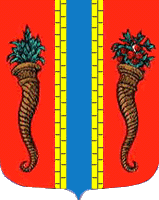 Администрация муниципального образования Новоладожское городское поселениеВолховского муниципального района                                                    Ленинградской областиПОСТАНОВЛЕНИЕ«05»  августа  2016 г.                                                                                                         № 491Об организации обеспечения своевременногопроведения капитального ремонта общего имуществав МКД за счёт взносов собственников помещений в таком домена капитальный ремонт общего имущества в МКДмуниципального образования Новоладожское городское поселение.          В соответствии с частью 6 статьи 189 Жилищного кодекса Российской Федерации, руководствуясь Областным законом Ленинградской области от 29 ноября 2013 года №82-оз «Об отдельных вопросах организации и проведения капитального ремонта общего имущества в МКД, расположенных на территории Ленинградской области и в соответствии с региональной программой капитального ремонта, утверждённой постановлением Правительства Ленинградской области и предложениями НО «Фонд капитального ремонта многоквартирных домов Ленинградской области», учитывая, что собственники помещений в многоквартирном доме не рассмотрели предложения и не приняли на общем собрании решение в соответствии с частью 5 статьи 189 Жилищного кодекса Российской Федерации, администрация Новоладожского городского поселения                                                     ПОСТАНОВЛЯЕТ:Выполнить капитальный ремонт общего имущества МКД в г. Новая Ладога Волховского муниципального района Ленинградской области, согласно приложению.Определить перечень услуг и (или) работ по капитальному ремонту МКД, утвердить суммы расходов на капитальный ремонт МКД в 2016 году, согласно предложению НО «Фонд капитального ремонта многоквартирных домов Ленинградской области».Источником финансирования определить средства собственников МКД, формирующие фонд капитального ремонта на счёте регионального оператора.Назначить уполномоченным лицом от имени всех собственников помещений в МКД для участия в приёмке выполненных работ по капитальному ремонту с подписанием смет и актов заместителя главы администрации Новоладожского городского поселения Король Андрея Петровича.Настоящее постановление вступает в силу с момента принятия и подлежит официальному опубликованию.  Контроль за исполнением настоящего постановления оставляю за собой.             Глава администрации                                                          Баранова О.С.Смирнова Татьяна Андреевна Тел.: 31 – 898Приложениек постановлению администрации Новоладожского городского поселенияот 05 августа 2016 года №491Перечень видов, стоимости работ в МКД в г. Новая Ладога Волховского муниципального района, которые запланированы по капитальному ремонту общего имущества в 2016 году. №п/пАдрес, виды работСроки проведения работОбъём предполагаемых работСметная стоимость, руб.Примечаниег. Новая Ладога ул. Пионерская дом 16Аг. Новая Ладога ул. Пионерская дом 16Аг. Новая Ладога ул. Пионерская дом 16Аг. Новая Ладога ул. Пионерская дом 16Аг. Новая Ладога ул. Пионерская дом 16Аг. Новая Ладога ул. Пионерская дом 16АПредпроектные работы 20161 объект14 392,61Ремонт фасада 2016-2017601,9 кв.м 2 045 168,92г. Новая Ладога наб. Ладожской Флотилии дом 14г. Новая Ладога наб. Ладожской Флотилии дом 14г. Новая Ладога наб. Ладожской Флотилии дом 14г. Новая Ладога наб. Ладожской Флотилии дом 14г. Новая Ладога наб. Ладожской Флотилии дом 14г. Новая Ладога наб. Ладожской Флотилии дом 141.Предпроектные работы20162 объекта27 246,052.Ремонт фасада2016-2017448,21 563 547,03.Ремонт кровли2016-2017287,7 1 275 353,0